FACILITIES RENTAL FORM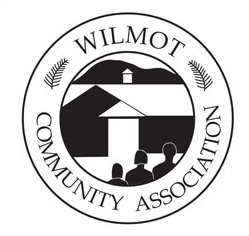 Wilmot Community Association64 Village Road | P.O. Box 23 | Wilmot, NH 03287603-526-7934 | wca@wilmotwca.org | www.wilmotWCA.orgDate Submitted 			          	Name/Group/Organization    											        WCA Member                Not a WCA member 		 Non-ProfitName 							 Primary Phone # 						Name 							 Primary Phone #						Email															Describe activity 									No. of participants 		(Rental includes setup & cleanup. Please include enough time for both. Reservations must be in 60-minute increments.)*This rate is for use of the kitchen for events that also include rent of the Function Room.** A list of services is available on request. *** Does not include exclusive use of the park.SPECIAL RATES: Rent the Function Room three times within one calendar year and the third booking is 1/2 off.Additional multiday and weekly rates are available on request.NOTE: A $60 refundable cleaning and damages deposit is required. It will be voided if the facility is left in its original condition (trash removed, floor swept, and dishes washed and put away). If post-rental cleaning requires more than two-hours cleaning, Renter will be billed. If equipment is damaged during rental, the WCA will bill the Renter.INSURANCE COVERAGEThe Renter assumes full financial liability and responsibility for damage and/or loss of WCA property, and for any accident, injury, loss, or damage to property incurred as a result of the facility rental. This liability includes legal fees. Business, organization and nonprofit renters must submit proof of liability coverage showing a minimum liability limit of $1,000,000 and $2,000,000 general aggregate. The Wilmot Community Association must be named as an additional insured for general and liquor liability.Individuals and family renters must submit proof of a minimum homeowner’s comprehensive personal liability coverage limit of $500,000. All third parties (caterers, performers, etc.) are required to carry liability insurance and worker compensation insurance as applicable. The Renter must provide proof of coverage. Wilmot community Association Release and indemnification: I/We _____________________________________________________agree to indemnify and hold harmless the Wilmot Community Association (WCA), its members, officers, board members and employees from and against any and all losses, claims, damages, injuries, liabilities, actions, costs or expenses, joint and several to which the WCA may become subject (including any legal or other expenses reasonably incurred by it in connection with investigating any claim against it and any amounts paid in settlement or compromise) insofar as such losses, claims, damages, injuries, liabilities, actions, costs or expenses arise in connection with or are based upon (i) the negligence, recklessness or intentional conduct of user or user's guests, attendees, or other persons during the above agreed usage times; (ii) breach of any agreement of user hereunder; or (iii) failure of user or user's guests, attendees, or other persons to comply with the WCA’s Facilities Use Policy. I/we also understand and agree that the WCA’s Board of Directors has sole discretion in determining use of the above facilities and that I/we have read and will abide by the WCA’s Facilities Use Policy.  By signing this document, I certify that I have read and agree to abide by the WCA Facilities Use Policy.Authorized signature: 				          		      Date: 				Mailing Address: 													Total cost of rental: $ 		$60 refundable security is due with application, payable in a separate check.50 percent deposit due with application: $ _________Balance due no later than 1 week before the date of event: $__________ Special requirements attached.   Alcohol will be served.   Food will be served. Note: If renter cancels 60 or more days prior to the event: the deposit will be refunded in full. 15 to 59 days prior to the event: 50 percent of the deposit will be refunded. Within 14 days of the event: no refund.  The WCA reserves the right to cancel a function at any time, even if it is in progress, if the terms of the Rental Agreement are violated by the Renter or his/her guests. This may be done at the WCA’s sole discretion. The decision shall be binding and final. In such cases, the WCA shall retain all payments and shall not be liable for any charges or forfeited deposits.WCA Use Only								Date approved 			 		WCA Authorizing Agent 					$60 Cleaning Deposit Ck. #			Date Received 			50 Percent Rent Deposit $				Ck. #			Date Received 			Balance $                Due on                   		Ck. #			Date Received 			Total $						Ck. #			Date Received 			 Proof of insurance attached*   	          	 Added to online calendar*Proof of insurance required for renter and all contractors hired by the renter including but not limited to caterer, florist, musicians, bartender, etc.Event Date:Event Date:In at:Out by:Total Time: Rental RatesWCA Members and/or Non-Profit 501(c)(3)WCA Members and/or Non-Profit 501(c)(3)Non-memberNon-memberFunction Hall$25 per hour$25 per hour$35 per hour$35 per hourKitchen *$35 flat rate$35 flat rate$35 flat rate$35 flat rateProjector & screen$25 flat rate$25 flat rate$25 flat rate$25 flat rateCustodial Services*$30 per hour with a 2-hour minimum$30 per hour with a 2-hour minimum$30 per hour with a 2-hour minimum$30 per hour with a 2-hour minimumTimmy Patten Park** $25/hr.$25/hr.$35/hr.$35/hr.